  Суратҷаласаи № 1									ш. Душанбе 24.09.2022.					                                  аудиторияи № 704аз мањфили «Бонкирони љавон»-и кафедраи кори бонкї  									Иштирок доштанд: устодони кафедраикори бонкїСайфуров К.Ф., Одинаев С.П., Ғаюров Ғ., ва донишљўёни бахшњои 2,3,4-и 25010402, донишљуёни                                           Рўзномаи маљлис:Оиди гузаронидани мањфил дар мавзўъи «Хизматрасониҳои бонкӣ ва рушди онҳо дар Љумњурии Тољикистон»      Дар мавзўи дода шуда н.и.и., м/к Ѓаюров Ѓ.Њ., донишљӯӣ бахши 4-ум Њасанова М., Абдусаломзода М., донишљӯи бахши 3-юм Сумани А. ва дигар донишљўён баромад намуданд.Ѓаюров Ѓ.Њ. бо пуррагї оиди хизматрасониҳои бонкӣ, донишљўи бахши 4-ум Њасанова М. Оиди хизматрасонињои интернетии бонкї, донишљўї бахши 3-юм Сумани А. оиди нақши хизматрасониҳои фосилавӣ дар рушди фаъолияти бонкҳо ва донишљўи бахши 3-юм Абдусаломзода М.  оиди роҳҳои баландбардории самаранокии хизматрасониҳои бонкї баромад намуданд ва баъдан байни иштироккунандагони мањфил саволу љавобњо гузаронида шуд.                Ќарор ќабул карда шуд:	Масъалањои дар боло зикр шуда ба назар гирифта шуда дар оянда мањфил пурзур карда шавад.     Раиси маҳфил:                                               Одинаев С.П.      Котиб:                                                             Таѓоев С.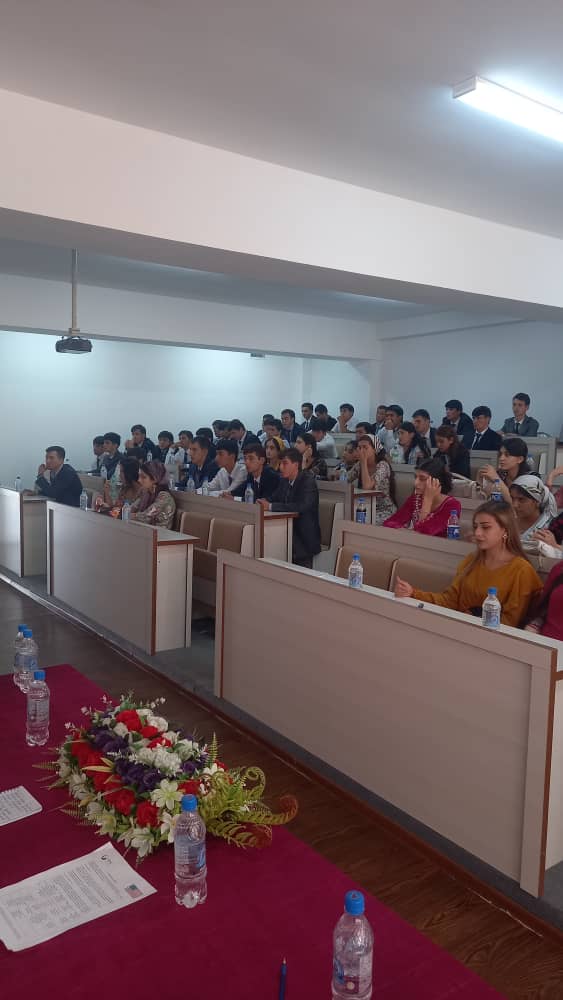 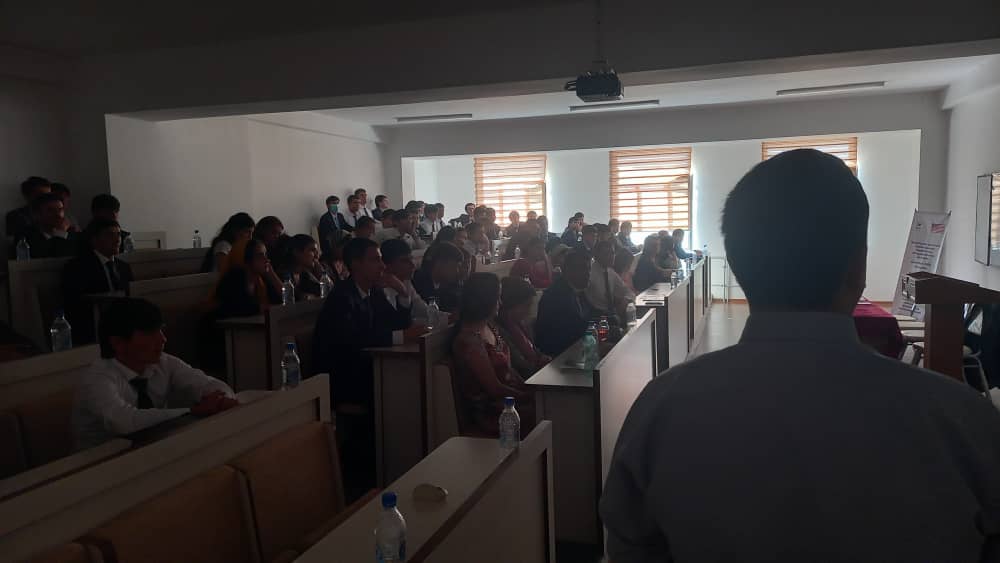 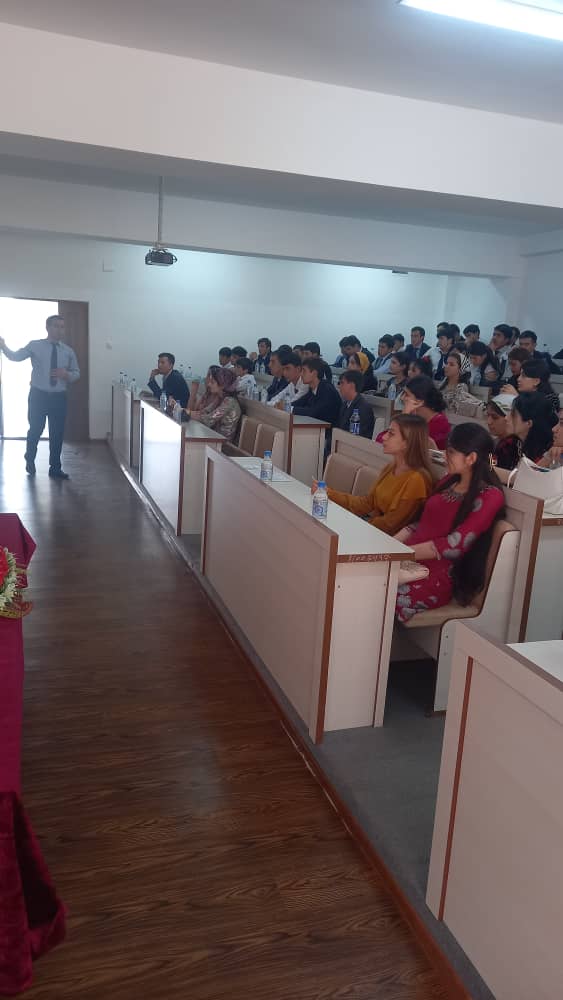 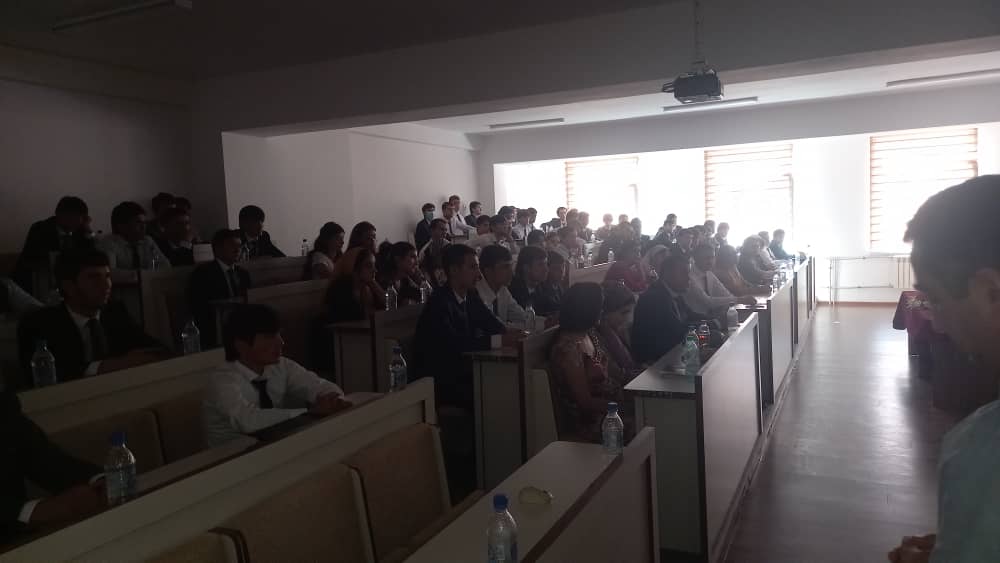 